De Aston English Department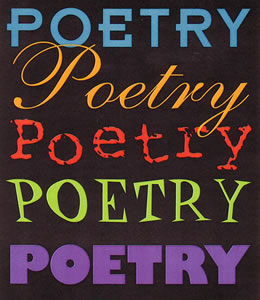 GCSE English Literature (8702)Paper 2: Modern Texts and PoetryExemplar QuestionsWelcome!This booklet contains a wealth of practice extracts and questions for Paper 2 of your English Literature exam. This covers the Modern Text you studied in Year 10, as well as the Anthology Cluster of Poetry and the Unseen Poetry elements you have studied in Year 11.Section A, your question on the Modern Text, is structured simply as a single focus essay question, with no provision of an extract. Section B, which examines your Anthology Cluster, is a comparative question between a named poem, a copy of which is printed in your exam paper, and another poem of your choice from the Cluster, which you must recall from memory. Section C, your unseen question, will provide you with a main unseen poem, which you will need to analyse individually, and then provide a comparative unseen, which you must then compare to the core unseen.Remember that all of your English Literature exams are closed-book; this means you will not have access to the texts in your exam. This means you need to have a thorough knowledge of the texts, including ideally some key memorable quotations that you have explored and analysed in lessons.English Literature Paper 2 (8702/2)Friday 26th May 2017		9am		Sports HallTop Tips!You examiner awards you marks for making insightful and relevant points, making appropriate inferences from quotations, talking about language/form/structure, analysing the writer’s intentions, the effect of the text on its reader/audience, and the role of context.Context can mean a variety of elements, including social, cultural and historical information about when the texts are set, written or received, and how this influences our reaction to and understanding of the plot and its characters.You are not required to use quotations when referring to and discussing the whole text beyond the extract, but you may have remembered some. If you know them, use them.For poetry, make sure you use the printed poem to carry out close language analysis, picking out and focusing on individual words, phrases and language features;In unseen poetry, remember your focus is entirely on language, form and structural comparison.BoundariesYour English Literature Paper 2 Exam is worth 60% of your overall Literature grade.Sections A and B are both out of 30 marks, with Section A (Modern Text) also carrying 4 marks for AO4 – Spelling, Punctuation and Grammar. Section C (Unseen Poetry) carries 32 marks, divided into 24 marks for Part i (Analysis of Main Unseen Poem) and 8 marks for Part ii (Comparison to 2nd Unseen Poem). The boundaries are as follows:Section B: PoetryYou are advised to spend about 45 minutes on this section.Answer one question.AQA Anthology: Poems Past and PresentPower and ConflictThe poems you have studied are:Compare the ways poets present ideas about pride in ‘Ozmandias’ and in one other poem from ‘Power and Conflict’[30 marks]OzymandiasI met a traveller from an antique landWho said: Two vast and trunkless legs of stoneStand in the desert. Near them on the sand,Half sunk, a shatter’d visage lies, whose frownAnd wrinkled lip and sneer of cold commandTell that its sculptor well those passions readWhich yet survive, stamp’d on these lifeless things,The hand that mock’d them and the heart that fed;And on the pedestal these words appear:‘My name is Ozymandias, king of kings:Look on my works, ye Mighty, and despair!’Nothing beside remains. Round the decayOf that colossal wreck, boundless and bare,The lone and level sands stretch far away.PERCY BYSSHE SHELLEYCompare the ways poets present ideas about anger in ‘London’ and in one other poem from ‘Power and Conflict’[30 marks]LondonI wander through each chartered street,Near where the chartered Thames does flow,And mark in every face I meetMarks of weakness, marks of woe.In every cry of every man,In every infant’s cry of fear,In every voice, in every ban,The mind-forged manacles I hear:How the chimney-sweeper’s cryEvery black’ning church appalls,And the hapless soldier’s sighRuns in blood down palace walls.But most through midnight streets I hearHow the youthful harlot’s curseBlasts the new-born infant’s tear,And blights with plagues the marriage hearse.WILLIAM BLAKECompare the ways poets present fear in ‘The Prelude’ and in one other poem from ‘Power and Conflict’[30 marks]Extract from, The PreludeOne summer evening (led by her) I foundA little boat tied to a willow treeWithin a rocky cove, its usual home.Straight I unloosed her chain, and stepping inPushed from the shore. It was an act of stealthAnd troubled pleasure, nor without the voiceOf mountain-echoes did my boat move on;Leaving behind her still, on either side,Small circles glittering idly in the moon,Until they melted all into one trackOf sparkling light. But now, like one who rows,Proud of his skill, to reach a chosen pointWith an unswerving line, I fixed my viewUpon the summit of a craggy ridge,The horizon’s utmost boundary; far aboveWas nothing but the stars and the grey sky.She was an elfin pinnace; lustilyI dipped my oars into the silent lake,And, as I rose upon the stroke, my boatWent heaving through the water like a swan;When, from behind that craggy steep till thenThe horizon’s bound, a huge peak, black and huge,As if with voluntary power instinct,Upreared its head. I struck and struck again,And growing still in stature the grim shapeTowered up between me and the stars, and still,For so it seemed, with purpose of its ownAnd measured motion like a living thing,Strode after me. With trembling oars I turned,And through the silent water stole my wayBack to the covert of the willow tree;There in her mooring-place I left my bark, –And through the meadows homeward went, in graveAnd serious mood; but after I had seenThat spectacle, for many days, my brainWorked with a dim and undetermined senseOf unknown modes of being; o’er my thoughtsThere hung a darkness, call it solitudeOr blank desertion. No familiar shapesRemained, no pleasant images of trees,Of sea or sky, no colours of green fields;But huge and mighty forms, that do not liveLike living men, moved slowly through the mindBy day, and were a trouble to my dreams.WILLIAM WORDSWORTHCompare the ways poets present memory in ‘My Last Duchess’ and in one other poem from ‘Power and Conflict’[30 marks]My Last DuchessFerraraThat’s my last Duchess painted on the wall,Looking as if she were alive. I callThat piece a wonder, now: Frà Pandolf’s handsWorked busily a day, and there she stands.Will’t please you sit and look at her? I said‘Frà Pandolf’ by design, for never readStrangers like you that pictured countenance,The depth and passion of its earnest glance,But to myself they turned (since none puts byThe curtain I have drawn for you, but I)And seemed as they would ask me, if they durst,How such a glance came there; so, not the firstAre you to turn and ask thus. Sir, ’twas notHer husband’s presence only, called that spotOf joy into the Duchess’ cheek: perhapsFrà Pandolf chanced to say ‘Her mantle lapsOver my lady’s wrist too much,’ or ‘PaintMust never hope to reproduce the faintHalf-flush that dies along her throat’: such stuffWas courtesy, she thought, and cause enoughFor calling up that spot of joy. She hadA heart – how shall I say? – too soon made glad,Too easily impressed; she liked whate’erShe looked on, and her looks went everywhere.Sir, ’twas all one! My favour at her breast,The dropping of the daylight in the West,The bough of cherries some officious foolBroke in the orchard for her, the white muleShe rode with round the terrace – all and eachWould draw from her alike the approving speech,Or blush, at least. She thanked men, – good! but thankedSomehow – I know not how – as if she rankedMy gift of a nine-hundred-years-old nameWith anybody’s gift. Who’d stoop to blameThis sort of trifling? Even had you skillIn speech – (which I have not) – to make your willQuite clear to such an one, and say, ‘Just thisOr that in you disgusts me; here you miss,Or there exceed the mark’ – and if she letHerself be lessoned so, nor plainly setHer wits to yours, forsooth, and made excuse,– E’en then would be some stooping; and I chooseNever to stoop. Oh sir, she smiled, no doubt,Whene’er I passed her; but who passed withoutMuch the same smile? This grew; I gave commands;Then all smiles stopped together. There she standsAs if alive. Will’t please you rise? We’ll meetThe company below, then. I repeat,The Count your master’s known munificenceIs ample warrant that no just pretenceOf mine for dowry will be disallowed;Though his fair daughter’s self, as I avowedAt starting, is my object. Nay, we’ll goTogether down, sir. Notice Neptune, though,Taming a sea-horse, thought a rarity,Which Claus of Innsbruck cast in bronze for me!ROBERT BROWNINGCompare the ways poets present the effect of conflict in ‘The Charge of the Light Brigade’ and in one other poem from ‘Power and Conflict’[30 marks]The Charge of the Light Brigade1.Half a league, half a league,Half a league onward,All in the valley of DeathRode the six hundred.‘Forward, the Light Brigade!Charge for the guns!’ he said:Into the valley of DeathRode the six hundred.2.‘Forward, the Light Brigade!’Was there a man dismay’d?Not tho’ the soldier knewSome one had blunder’d:Theirs not to make reply,Theirs not to reason why,Theirs but to do and die:Into the valley of DeathRode the six hundred.3.Cannon to right of them,Cannon to left of them,Cannon in front of themVolley’d and thunder’d;Storm’d at with shot and shell,Boldly they rode and well,Into the jaws of Death,Into the mouth of HellRode the six hundred.4.Flash’d all their sabres bare,Flash’d as they turn’d in airSabring the gunners there,Charging an army, whileAll the world wonder’d:Plunged in the battery-smokeRight thro’ the line they broke;Cossack and RussianReel’d from the sabre-strokeShatter’d and sunder’d.Then they rode back, but notNot the six hundred.5.Cannon to right of them,Cannon to left of them,Cannon behind themVolley’d and thunder’d;Storm’d at with shot and shell,While horse and hero fell,They that had fought so wellCame thro’ the jaws of DeathBack from the mouth of Hell,All that was left of them,Left of six hundred.6.When can their glory fade?O the wild charge they made!All the world wonder’d.Honour the charge they made!Honour the Light Brigade,Noble six hundred!ALFRED TENNYSONCompare the ways poets present the reality of conflict in ‘Exposure’ and in one other poem from ‘Power and Conflict’[30 marks]ExposureOur brains ache, in the merciless iced east winds that kniveus ...Wearied we keep awake because the night is silent ...Low, drooping flares confuse our memory of the salient ...Worried by silence, sentries whisper, curious, nervous,But nothing happens.Watching, we hear the mad gusts tugging on the wire,Like twitching agonies of men among its brambles.Northward, incessantly, the flickering gunnery rumbles,Far off, like a dull rumour of some other war.What are we doing here?The poignant misery of dawn begins to grow ...We only know war lasts, rain soaks, and clouds sag stormy.Dawn massing in the east her melancholy armyAttacks once more in ranks on shivering ranks of grey,But nothing happens.Sudden successive flights of bullets streak the silence.Less deadly than the air that shudders black with snow,With sidelong flowing flakes that flock, pause, and renew,We watch them wandering up and down the wind'snonchalance,But nothing happens.Pale flakes with fingering stealth come feeling for our faces -We cringe in holes, back on forgotten dreams, and stare,snow-dazed,Deep into grassier ditches. So we drowse, sun-dozed,Littered with blossoms trickling where the blackbird fusses.– Is it that we are dying?Slowly our ghosts drag home: glimpsing the sunk fires, glozedWith crusted dark-red jewels; crickets jingle there;For hours the innocent mice rejoice: the house is theirs;Shutters and doors, all closed: on us the doors are closed, -We turn back to our dying.Since we believe not otherwise can kind fires burn;Now ever suns smile true on child, or field, or fruit.For God's invincible spring our love is made afraid;Therefore, not loath, we lie out here; therefore were born,For love of God seems dying.Tonight, His frost will fasten on this mud and us,Shrivelling many hands. puckering foreheads crisp.The burying-party, picks and shovels in their shaking grasp,Pause over half-known faces. All their eyes are ice,But nothing happens.WILFRED OWENCompare the ways poets present ideas about the power of nature in ‘Storm on the Island’ and in one other poem from ‘Power and Conflict’[30 marks]Storm on the IslandWe are prepared: we build our houses squat,Sink walls in rock and roof them with good slate.This wizened earth has never troubled usWith hay, so, as you see, there are no stacksOr stooks that can be lost. Nor are there treesWhich might prove company when it blows fullBlast: you know what I mean – leaves and branchesCan raise a tragic chorus in a galeSo that you can listen to the thing you fearForgetting that it pummels your house too.But there are no trees, no natural shelter.You might think that the sea is company,Exploding comfortably down on the cliffsBut no: when it begins, the flung spray hitsThe very windows, spits like a tame catTurned savage. We just sit tight while wind divesAnd strafes invisibly. Space is a salvo,We are bombarded by the empty air.Strange, it is a huge nothing that we fear.SEAMUS HEANEYCompare the ways poets present the consequences of conflict and war in ‘Bayonet Charge’ and in one other poem from ‘Power and Conflict’[30 marks]Bayonet ChargeSuddenly he awoke and was running – rawIn raw-seamed hot khaki, his sweat heavy,Stumbling across a field of clods towards a green hedgeThat dazzled with rifle fire, hearingBullets smacking the belly out of the air –He lugged a rifle numb as a smashed arm;The patriotic tear that had brimmed in his eyeSweating like molten iron from the centre of his chest, –In bewilderment then he almost stopped –In what cold clockwork of the stars and the nationsWas he the hand pointing that second? He was runningLike a man who has jumped up in the dark and runsListening between his footfalls for the reasonOf his still running, and his foot hung likeStatuary in mid-stride. Then the shot-slashed furrowsThrew up a yellow hare that rolled like a flameAnd crawled in a threshing circle, its mouth wideOpen silent, its eyes standing out.He plunged past with his bayonet toward the green hedge,King, honour, human dignity, etceteraDropped like luxuries in a yelling alarmTo get out of that blue crackling airHis terror’s touchy dynamite.TED HUGHESCompare the ways poets present ideas about guilt in ‘Remains’ and in one other poem from ‘Power and Conflict’[30 marks]RemainsOn another occasion, we get sent outto tackle looters raiding a bank.And one of them legs it up the road,probably armed, possibly not.Well myself and somebody else and somebody elseare all of the same mind,so all three of us open fire.Three of a kind all letting fly, and I swearI see every round as it rips through his life –I see broad daylight on the other side.So we’ve hit this looter a dozen timesand he’s there on the ground, sort of inside out,pain itself, the image of agony.One of my mates goes byand tosses his guts back into his body.Then he’s carted off in the back of a lorry.End of story, except not really.His blood-shadow stays on the street, and out on patrolI walk right over it week after week.Then I’m home on leave. But I blinkand he bursts again through the doors of the bank.Sleep, and he’s probably armed, possibly not.Dream, and he’s torn apart by a dozen rounds.And the drink and the drugs won’t flush him out –he’s here in my head when I close my eyes,dug in behind enemy lines,not left for dead in some distant, sun-stunned, sand-smothered landor six-feet-under in desert sand,but near to the knuckle, here and now,his bloody life in my bloody hands.SIMON ARMITAGECompare the ways poets present attitudes to war in ‘Poppies’ and in one other poem from ‘Power and Conflict’[30 marks]PoppiesThree days before Armistice Sundayand poppies had already been placedon individual war graves. Before you left,I pinned one onto your lapel, crimped petals,spasms of paper red, disrupting a blockadeof yellow bias binding around your blazer.Sellotape bandaged around my hand,I rounded up as many white cat hairsas I could, smoothed down your shirt’supturned collar, steeled the softeningof my face. I wanted to graze my noseacross the tip of your nose, play atbeing Eskimos like we did whenyou were little. I resisted the impulseto run my fingers through the gelledblackthorns of your hair. All my wordsflattened, rolled, turned into felt,slowly melting. I was brave, as I walkedwith you, to the front door, threwit open, the world overflowinglike a treasure chest. A split secondand you were away, intoxicated.After you’d gone I went into your bedroom,released a song bird from its cage.Later a single dove flew from the pear tree,and this is where it has led me,skirting the church yard walls, my stomach busymaking tucks, darts, pleats, hat-less, withouta winter coat or reinforcements of scarf, gloves.On reaching the top of the hill I tracedthe inscriptions on the war memorial,leaned against it like a wishbone.The dove pulled freely against the sky,an ornamental stitch. I listened, hoping to hearyour playground voice catching on the wind.JANE WEIRCompare the ways poets present individual experiences in ‘War Photographer’ and in one other poem from ‘Power and Conflict’[30 marks]War PhotographerIn his darkroom he is finally alonewith spools of suffering set out in ordered rows.The only light is red and softly glows,as though this were a church and hea priest preparing to intone a Mass.Belfast. Beirut. Phnom Penh. All flesh is grass.He has a job to do. Solutions slop in traysbeneath his hands, which did not tremble thenthough seem to now. Rural England. Home againto ordinary pain which simple weather can dispel,to fields which don't explode beneath the feetof running children in a nightmare heat.Something is happening. A stranger's featuresfaintly start to twist before his eyes,a half-formed ghost. He remembers the criesof this man's wife, how he sought approvalwithout words to do what someone mustand how the blood stained into foreign dust.A hundred agonies in black-and-whitefrom which his editor will pick out five or sixfor Sunday's supplement. The reader's eyeballs prickwith tears between the bath and pre-lunch beers.From the aeroplane he stares impassively at wherehe earns his living and they do not care.CAROL ANN DUFFYCompare the ways poets present the power of humans in ‘Tissue’ and in one other poem from ‘Power and Conflict’[30 marks]TissuePaper that lets the lightshine through, thisis what could alter things.Paper thinned by age or touching,the kind you find in well-used books,the back of the Koran, where a handhas written in the names and histories,who was born to whom,the height and weight, whodied where and how, on which sepia date,pages smoothed and stroked and turnedtransparent with attention.If buildings were paper, I mightfeel their drift, see how easilythey fall away on a sigh, a shiftin the direction of the wind.Maps too. The sun shines throughtheir borderlines, the marksthat rivers make, roads,railtracks, mountainfolds,Fine slips from grocery shopsthat say how much was soldand what was paid by credit cardmight fly our lives like paper kites.An architect could use all this,place layer over layer, luminousscript over numbers over line,and never wish to build again with brickor block, but let the daylight breakthrough capitals and monoliths,through the shapes that pride can make,find a way to trace a grand designwith living tissue, raise a structurenever meant to last,of paper smoothed and strokedand thinned to be transparent,turned into your skin.IMTIAZ DHARKERCompare the ways poets present ideas about loss and absence in ‘The émigree’ and in one other poem from ‘Power and Conflict’[30 marks]The ÉmigreeThere once was a country… I left it as a childbut my memory of it is sunlight-clearfor it seems I never saw it in that Novemberwhich, I am told, comes to the mildest city.The worst news I receive of it cannot breakmy original view, the bright, filled paperweight.It may be at war, it may be sick with tyrants,but I am branded by an impression of sunlight.The white streets of that city, the graceful slopesglow even clearer as time rolls its tanksand the frontiers rise between us, close like waves.That child’s vocabulary I carried herelike a hollow doll, opens and spills a grammar.Soon I shall have every coloured molecule of it.It may by now be a lie, banned by the statebut I can’t get it off my tongue. It tastes of sunlight.I have no passport, there’s no way back at allbut my city comes to me in its own white plane.It lies down in front of me, docile as paper;I comb its hair and love its shining eyes.My city takes me dancing through the cityof walls. They accuse me of absence, they circle me.They accuse me of being dark in their free city.My city hides behind me. They mutter death,and my shadow falls as evidence of sunlight.CAROLE RUMENSCompare the ways poets present ideas about identity in ‘Checking Out Me History’ and in one other poem from ‘Power and Conflict’[30 marks]Checking Out Me HistoryDem tell meDem tell meWha dem want to tell meBandage up me eye with me own historyBlind me to me own identityDem tell me bout 1066 and all datdem tell me bout Dick Whittington and he catBut Toussaint L’Ouvertureno dem never tell me bout datToussainta slavewith visionlick backNapoleonbattalionand first BlackRepublic bornToussaint de thornto de FrenchToussaint de beaconof de Haitian RevolutionDem tell me bout de man who discover de balloonand de cow who jump over de moonDem tell me bout de dish ran away with de spoonbut dem never tell me bout Nanny de maroonNannysee-far womanof mountain dreamfire-woman strugglehopeful streamto freedom riverDem tell me bout Lord Nelson and Waterloobut dem never tell me bout Shaka de great ZuluDem tell me bout Columbus and 1492but what happen to de Caribs and de Arawaks tooDem tell me bout Florence Nightingale and she lampand how Robin Hood used to campDem tell me bout ole King Cole was a merry ole soulbut dem never tell me bout Mary SeacoleFrom Jamaicashe travel farto the Crimean Warshe volunteer to goand even when de British said noshe still brave the Russian snowa healing staramong the woundeda yellow sunriseto the dyingDem tell meDem tell me wha dem want to tell meBut now I checking out me own historyI carving out me identityJOHN AGARDCompare the ways poets present attitudes to status and reputation in ‘Kamikaze’ and in one other poem from ‘Power and Conflict’[30 marks]KamikazeHer father embarked at sunrisewith a flask of water, a samurai swordin the cockpit, a shaven headfull of powerful incantationsand enough fuel for a one-wayjourney into historybut half way there, she thought,recounting it later to her children,he must have looked far downat the little fishing boatsstrung out like buntingon a green-blue translucent seaand beneath them, arcing in swatheslike a huge flag waved first one waythen the other in a figure of eight,the dark shoals of fishesflashing silver as their belliesswivelled towards the sunand remembered how heand his brothers waiting on the shorebuilt cairns of pearl-grey pebblesto see whose withstood longestthe turbulent inrush of breakersbringing their father’s boat safe- yes, grandfather’s boat – safeto the shore, salt-sodden, awashwith cloud-marked mackerel,black crabs, feathery prawns,the loose silver of whitebait and oncea tuna, the dark prince, muscular, dangerous.And though he came backmy mother never spoke againin his presence, nor did she meet his eyesand the neighbours too, they treated himas though he no longer existed,only we children still chattered and laughedtill gradually we too learnedto be silent, to live as thoughhe had never returned, that thiswas no longer the father we loved.And sometimes, she said, he must have wonderedwhich had been the better way to die.BEATRICE GARLANDGrade123456789Max.MarksSection  AModern Text261014172022283334Section BAnthology26913151720242930Section CUnseen261013161821263132Percy Bysshe Shelley Ozymandias William Blake London William Wordsworth The Prelude: stealing the boat Robert Browning My Last Duchess Alfred Lord Tennyson The Charge of the Light Brigade Wilfred Owen Exposure Seamus Heaney Storm on the Island Ted Hughes Bayonet Charge Simon Armitage Remains Jane Weir Poppies Carol Ann Duffy War Photographer Imtiaz Dharker Tissue Carol Rumens The émigree Beatrice Garland Kamikaze John Agard Checking Out Me History 